الجمهورية الجزائرية الديمقراطية الشعبية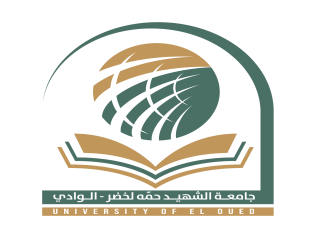 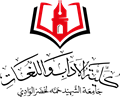 		وزارة التعليم العالي والبحث العلميجامعة الشهيد حمه لخضر – الواديكلية الآداب واللغات	                                                           قسم اللغة والأدب العربي                                    إشهاد بتصحيح مذكرة ماسترتخصص:...................................................عنوان المذكرة:...............................................................................................................................................................................................................................................................................................................................................................................................................................................................................................................................................................................إعداد الطلبة : -...............................................................................                           -.................................................................................                          -.................................................................................. إشراف الأستاذ(ة): ......................................................................   تمّ تصحيح المذكرة وفق ما اشترطته لجنة المناقشة.                                                            الوادي في:............................................  مصادقة إدارة القسم                                                       توقيع المشرف